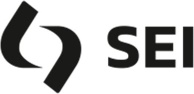 La struttura scelta per il volume unico del corso openArt, in cui le pagine dedicate alle tecniche, ai temi della rappresentazione e ai linguaggi visivi sono integrate con il profilo della Storia dell’Arte, consente una didattica centrata su una visione complessiva e unitaria della disciplina.  I testi e le numerose proposte operative, in parte riviste e rinnovate per creare una maggiore continuità con i contenuti delle unità di storia in cui sono inserite, consentono continui collegamenti alle opere d’arte, stimolando e valorizzando la creatività degli studenti.  Accompagnare e guidare i ragazzi nello studio e fornire loro gli strumenti per acquisire una capacità critica di osservazione è, allora, il punto di partenza per desumere gli elementi essenziali del linguaggio visivo e per condurli verso la comprensione e la lettura critica delle opere d’arte.  Tutto questo attraverso un testo chiaro e conciso che accompagna e integra le immagini, che sono il reale oggetto di studio della disciplina.  I temi dell’Educazione civica si concretizzano in un percorso di “educazione al patrimonio culturale” e si completa nel Laboratorio delle competenze, dove sono proposti argomenti trasversali alla disciplina ed esplicitamente legati alla tutela e alla salvaguardia del patrimonio artistico. Inoltre, nel Laboratorio delle competenze, l’approccio interdisciplinare proprio della materia viene sottolineato e rafforzato da attività STEAM che incoraggiano gli studenti ad assumere un atteggiamento sperimentale ricorrendo all’immaginazione e alla creatività per fare nuovi collegamenti fra le attitudini e le conoscenze.Per le ragioni indicate si propone l’adozione del volume per il prossimo anno scolastico.Data	DocenteR. FORMILLI - G. NIFOSÌ - E. ALECIopenArt volume unicoSEICorso di Arte e Immagine978-88-05-07921-6 Volume Unico pp. 576 + Laboratorio delle competenze pp 144€ 23,30A corredo dell’opera:978-88-05-07922-3 Artefacile pp. 144€ 7,50Per il docente:978-88-05-88943-3 Fare scuola - Le Guide SEI pp. 416978-88-05-88807-8 Il colore. Significati e simboli pp. 72